"Разумные"глупости,или как помочь ребенку стать послушней.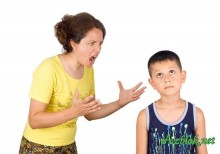 "… Любая ячейка структуры, в том числе семья, стремится упорядочить поведение детей, подчинить контролю. В какой-то мере это действительно необходимо. Но не до такой степени, когда ребенка пытаются превратить в атрибут своей игры, в которой главенствует правило: "Ты будешь делать так, как я хочу".
Результатом такого примитивного подхода является то, что дети становятся неуправляемыми. Взрослые, как обычно, делают все, на что способны, то есть закручивают дисциплинарные гайки. А дети в ответ либо еще больше распоясываются, либо ломаются и превращаются в атрибуты – элементы структуры, у которых в жизни "все правильно, но ничего хорошего".
Конечно, никто не пожелал бы своему ребенку участи стать изгоем. Но и судьба рядового винтика также незавидна. Многие могут признать, что в их жизни было либо "все правильно, но ничего хорошего", либо "ничего хорошего и все неправильно". Каждый родитель хочет, чтобы у детей все было по-другому.
При этом воспитатель-невежа руководствуется одной идиотской формулой: "Я изо всех сил (изо всей своей дурацкой мочи) желаю тебе добра, а потому ты будешь делать так, как я хочу".Между тем все проблемы воспитания эффективно решаются, если отказаться от этого узколобого принципа подчинить детей своей воле и разбавить воспитательные воздействия долей разумного беспорядка. Имеется множество способов: прыгать на кровати, дубасить друг друга подушками, истошно вопить или издавать нечленораздельные звуки, толкаться, бегать на четвереньках, наконец, придумать, как еще напроказить.
Можно также подкараулить другого члена семьи и напасть на него или учинить какое-нибудь безобразие. За столом полезно измазать друг друга вареньем, если под рукой нет пирожных. Или допустим, если летом на отдыхе возле водоема окажется грязная лужа, так это вообще удача – вы знаете, что надо делать.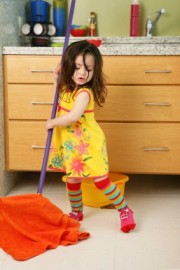 
В общем, чем больше таких вот "разумных" глупостей, тем послушней ребенок.
Принуждение там, где оно неизбежно, следует разбавить свободой выбора. Например: "Ты помоешь посуду или сходишь в магазин?" Даже дисциплина превращается в свободное волеизъявление, если она основана на осознанной необходимости.
Если взрослый диктует правило "нельзя, и все", подкрепляя его аргументом "потому что потому", тогда это вовсе не взрослый, а глупый ребенок, наделенный властью. Не лучше ли на равных обсудить и смоделировать ситуацию по принципу "что будет, если…"
Необходимо пересмотреть свою политику и перейти от демонстрации власти к завоеванию уважения, а авторитарность сменить на доверительные отношения.
Вместо принуждения лучше сделать так, чтобы ребенок сам захотел выполнить то, что от него требуется. Для этого необходимо всего лишь придумать, как превратить обременительную для ребенка обязанность в способ повышения его значимости. Подтверждение и укрепление собственной значимости лежат в основе мотивации всех людей, а детей – в особенности. Склонность к интуиции – еще одно качество, которое надо всячески развивать. У Индиго доминирует правое полушарие головного мозга. Наша образовательная система использует "левополушарный" подход, имея своей целью отнюдь не развитие способностей и навыков. Система принуждает детей учить уроки и исправно отчитываться. Намерение направлено не на получение знаний, а на то, чтобы правильно отчитаться. При таком подходе работает главным образом левое полушарие, да и то в пассивном режиме. Стремление набить голову информацией порождает однозначную реакцию: "Не хочу!" Полученные таким способом знания бесполезны – они могут лишь непродолжительное время находиться в памяти в пассивном виде, подобно грузам на складе, и очень быстро приходят в негодность – забываются.Между тем можно очень легко исправить сложившуюся ситуацию с образованием. Для этого необходимо всего лишь перенаправить намерение обучающегося в другую сторону.
Во-первых, в корне изменить методику обучения: не выучить, а сделать практически. В таком случае мозг будет работать, как ему положено, – в качестве творца, а не складского помещения.
Во-вторых, сменить цель обучения: не отчитаться, а научить других. Да, именно так. Есть специальные школы, в которых дети в буквальном смысле обучают друг друга, то есть попеременно играют роли учеников и учителей. Учащиеся таких школ блестяще осваивают сложные программы в рекордно короткие сроки. И все это благодаря тому, что намерение стало активным.
К слову сказать, таких школ – единицы и туда очень трудно попасть. Казалось бы, почему не внедрить повсеместно этот передовой метод, подтвердивший свою стопроцентную эффективность? Нельзя, ни в коем случае!
Дело в том, что структуре это не выгодно – ей нужны не таланты, не выдающиеся личности, не яркие индивидуальности, а исправно работающие элементы. Так что все в порядке, образовательная система – само совершенство! Она подготавливает исправные элементы и делает это именно так, как того требует структура – мир маятников.

Но, как водится, и на камнях растут деревья и в тисках всеобщего распорядка иногда вырастают гении. Если вы не хотите, чтобы ваш ребенок стал таким выдающимся исключением, давите на него по всем канонам системы. Ну а если вы действительно желаете своим детям добра, то при общении с ними необходимо постоянно следить за уровнем поляризации, которая искривляет зеркало и делает ребенка неуправляемым…".